ПРАВИТЕЛЬСТВО ЛЕНИНГРАДСКОЙ ОБЛАСТИПОСТАНОВЛЕНИЕот 30 августа 2013 г. N 282ОБ УТВЕРЖДЕНИИ ПОРЯДКА ПРЕДОСТАВЛЕНИЯ СУБСИДИИ ИЗ ОБЛАСТНОГОБЮДЖЕТА ЛЕНИНГРАДСКОЙ ОБЛАСТИ ЮРИДИЧЕСКИМ ЛИЦАМ,ИНДИВИДУАЛЬНЫМ ПРЕДПРИНИМАТЕЛЯМ НА ВОЗМЕЩЕНИЕ ЧАСТИ ЗАТРАТВ СВЯЗИ С ВЫПОЛНЕНИЕМ РАБОТ ПО ГАЗИФИКАЦИИ ИНДИВИДУАЛЬНЫХДОМОВЛАДЕНИЙ В РАМКАХ ГОСУДАРСТВЕННОЙ ПРОГРАММЫЛЕНИНГРАДСКОЙ ОБЛАСТИ "ОБЕСПЕЧЕНИЕ УСТОЙЧИВОГОФУНКЦИОНИРОВАНИЯ И РАЗВИТИЯ КОММУНАЛЬНОЙ И ИНЖЕНЕРНОЙИНФРАСТРУКТУРЫ И ПОВЫШЕНИЕ ЭНЕРГОЭФФЕКТИВНОСТИВ ЛЕНИНГРАДСКОЙ ОБЛАСТИ"В соответствии со статьей 78 Бюджетного кодекса Российской Федерации Правительство Ленинградской области постановляет:1. Утвердить прилагаемый Порядок предоставления субсидии из областного бюджета Ленинградской области юридическим лицам, индивидуальным предпринимателям на возмещение части затрат в связи с выполнением работ по газификации индивидуальных домовладений в рамках государственной программы Ленинградской области "Обеспечение устойчивого функционирования и развития коммунальной и инженерной инфраструктуры и повышение энергоэффективности в Ленинградской области".(п. 1 в ред. Постановления Правительства Ленинградской области от 15.09.2021 N 597)2. Рекомендовать органам местного самоуправления Ленинградской области привести муниципальные правовые акты в соответствие с настоящим постановлением.3. Признать утратившим силу постановление Правительства Ленинградской области от 28 мая 2008 года N 132 "О газификации индивидуальных жилых домов в Ленинградской области".4. Настоящее постановление вступает в силу со дня подписания.5. Контроль за исполнением постановления возложить на заместителя Председателя Правительства Ленинградской области по транспорту и топливно-энергетическому комплексу.(п. 5 в ред. Постановления Правительства Ленинградской области от 15.09.2021 N 597)Первый вице-губернаторЛенинградской областиК.ПатраевУТВЕРЖДЕНпостановлением ПравительстваЛенинградской областиот 30.08.2013 N 282(приложение)ПОРЯДОКПРЕДОСТАВЛЕНИЯ СУБСИДИИ ИЗ ОБЛАСТНОГО БЮДЖЕТАЛЕНИНГРАДСКОЙ ОБЛАСТИ ЮРИДИЧЕСКИМ ЛИЦАМ, ИНДИВИДУАЛЬНЫМПРЕДПРИНИМАТЕЛЯМ НА ВОЗМЕЩЕНИЕ ЧАСТИ ЗАТРАТ В СВЯЗИС ВЫПОЛНЕНИЕМ РАБОТ ПО ГАЗИФИКАЦИИ ИНДИВИДУАЛЬНЫХДОМОВЛАДЕНИЙ В РАМКАХ ГОСУДАРСТВЕННОЙ ПРОГРАММЫЛЕНИНГРАДСКОЙ ОБЛАСТИ "ОБЕСПЕЧЕНИЕ УСТОЙЧИВОГОФУНКЦИОНИРОВАНИЯ И РАЗВИТИЯ КОММУНАЛЬНОЙ И ИНЖЕНЕРНОЙИНФРАСТРУКТУРЫ И ПОВЫШЕНИЕ ЭНЕРГОЭФФЕКТИВНОСТИВ ЛЕНИНГРАДСКОЙ ОБЛАСТИ"1. Общие положения1.1. Настоящий Порядок определяет цели, условия и порядок предоставления субсидии из областного бюджета Ленинградской области (далее - областной бюджет) юридическим лицам, индивидуальным предпринимателям на возмещение части затрат в связи с выполнением работ по газификации индивидуальных домовладений в рамках подпрограммы "Создание и развитие инженерной инфраструктуры в Ленинградской области" государственной программы Ленинградской области "Обеспечение устойчивого функционирования и развития коммунальной и инженерной инфраструктуры и повышение энергоэффективности в Ленинградской области" (далее - субсидия).Сведения о субсидии подлежат размещению на едином портале бюджетной системы Российской Федерации в информационно-телекоммуникационной сети "Интернет" (далее - сеть "Интернет", единый портал) (в разделе единого портала) не позднее 15-го рабочего дня, следующего за днем принятия областного закона об областном бюджете Ленинградской области (областного закона о внесении изменений в областной закон об областном бюджете Ленинградской области).(п. 1.1 в ред. Постановления Правительства Ленинградской области от 15.03.2023 N 166)1.2. В настоящем Порядке используются следующие понятия:индивидуальное домовладение - отдельно стоящий жилой дом, расположенный на территории Ленинградской области, с количеством надземных этажей не более трех, предназначенный для проживания одной семьи, с планируемым максимальным часовым расходом газа не более семи кубических метров или часть дома блокированной застройки (жилой дом, блокированный с другим жилым домом (другими жилыми домами) в одном ряду общей боковой стеной (общими боковыми стенами) без проемов и имеющий отдельный выход на земельный участок) с планируемым максимальным часовым расходом газа не более семи кубических метров. На момент заключения договора на выполнение работ по газификации индивидуального домовладения в индивидуальном домовладении должны быть не менее одного года зарегистрированы по месту жительства граждане Российской Федерации (гражданин Российской Федерации), состоящие (состоящий) в родственных отношениях с собственником домовладения (супруг, супруга, родители, дети, дедушка, бабушка, внуки), и(или) сам собственник домовладения;(в ред. Постановления Правительства Ленинградской области от 18.08.2022 N 592)собственник домовладения - гражданин Российской Федерации, владеющий на праве собственности индивидуальным домовладением или долей в индивидуальном домовладении и не имеющий в соответствии с Налоговым кодексом Российской Федерации на дату заключения договора на выполнение работ по газификации индивидуального домовладения задолженности по уплате налога на имущество физических лиц, а также земельного налога. Собственник домовладения вправе однократно осуществить газификацию индивидуального домовладения в рамках настоящего Порядка;(в ред. Постановления Правительства Ленинградской области от 15.03.2023 N 166)претендент на получение субсидии - юридическое лицо, индивидуальный предприниматель, заключившие с комитетом по топливно-энергетическому комплексу Ленинградской области (далее - Комитет) соглашение о предоставлении субсидии по форме, утвержденной нормативным правовым актом Комитета финансов Ленинградской области (далее - соглашение);получатель субсидии - претендент на получение субсидии, выполнивший работы по газификации индивидуального домовладения в соответствии с настоящим Порядком;работы по газификации индивидуального домовладения - комплекс мероприятий (часть комплекса мероприятий), включающий инженерные изыскания; проектирование и строительство газопровода от точки подключения (места соединения сети газораспределения с сетью газопотребления) до газоиспользующего оборудования, включая разработку проекта на внутридомовое газовое оборудование; установку и приобретение газоиспользующего оборудования и технических устройств на газопроводах, в том числе регулирующей и предохранительной арматуры, системы контроля загазованности помещений, индивидуального прибора учета газа, необходимых для осуществления подачи газа; осуществление строительного контроля;(в ред. Постановления Правительства Ленинградской области от 15.03.2023 N 166)заявка на включение в перечень претендентов на получение субсидии - письменное обращение юридического лица, индивидуального предпринимателя о включении в перечень претендентов на получение субсидии;заявка на предоставление субсидии - письменное обращение претендента о предоставлении субсидии, поступившее в Комитет.1.3. Субсидии предоставляются в пределах бюджетных ассигнований, утвержденных в сводной бюджетной росписи областного бюджета Ленинградской области Комитету - главному распорядителю бюджетных средств, и доведенных лимитов бюджетных обязательств на текущий финансовый год на цели, указанные в пункте 1.4 настоящего Порядка.(п. 1.3 в ред. Постановления Правительства Ленинградской области от 15.03.2023 N 166)1.4. Субсидия предоставляется в целях обеспечения газификации индивидуальных домовладений посредством возмещения части затрат юридическим лицам, индивидуальным предпринимателям в связи с выполнением работ по газификации индивидуальных домовладений.Планируемый результат предоставления субсидии - газификация индивидуального домовладения.(в ред. Постановления Правительства Ленинградской области от 15.03.2023 N 166)Характеристики результата предоставления субсидии (далее - показатели, необходимые для достижения результатов предоставления субсидии) - количество газифицированных индивидуальных домовладений.(в ред. Постановления Правительства Ленинградской области от 15.03.2023 N 166)Значения результата предоставления субсидии и показателей, необходимых для достижения результата предоставления субсидии, устанавливаются в соглашении.1.5. К категории лиц, имеющих право на получение субсидии, относятся юридические лица, индивидуальные предприниматели при соответствии следующим требованиям:а) на первое число месяца, предшествующего месяцу, в котором планируется заключение соглашения:у юридического лица, индивидуального предпринимателя должна отсутствовать неисполненная обязанность по уплате налогов, сборов, страховых взносов, пеней, штрафов, процентов, подлежащих уплате в соответствии с законодательством Российской Федерации о налогах и сборах;юридические лица не должны находиться в процессе реорганизации (за исключением реорганизации в форме присоединения к юридическому лицу, являющемуся претендентом на получение субсидии, другого юридического лица), ликвидации, в отношении них не должна быть введена процедура банкротства, деятельность не должна быть приостановлена в порядке, предусмотренном законодательством Российской Федерации, а индивидуальные предприниматели не должны прекратить деятельность в качестве индивидуального предпринимателя;у юридического лица, индивидуального предпринимателя должна отсутствовать просроченная задолженность по возврату в областной бюджет субсидий, бюджетных инвестиций, предоставленных в том числе в соответствии с иными правовыми актами, и иная просроченная (неурегулированная) задолженность по денежным обязательствам перед Ленинградской областью;юридические лица, индивидуальные предприниматели не должны являться иностранными юридическими лицами, в том числе местом регистрации которых является государство или территория, включенные в утверждаемый Министерством финансов Российской Федерации перечень государств и территорий, используемых для промежуточного (офшорного) владения активами в Российской Федерации (далее - офшорные компании), а также российскими юридическими лицами, в уставном (складочном) капитале которых доля прямого или косвенного (через третьих лиц) участия офшорных компаний в совокупности превышает 25 процентов (если иное не предусмотрено законодательством Российской Федерации);(в ред. Постановления Правительства Ленинградской области от 15.03.2023 N 166)юридические лица, индивидуальные предприниматели не должны получать средства из областного бюджета в соответствии с иными нормативными правовыми актами Ленинградской области на цели, указанные в пункте 1.4 настоящего Порядка;юридические лица, индивидуальные предприниматели не включены в перечень организаций и физических лиц, в отношении которых имеются сведения об их причастности к экстремистской деятельности или терроризму, либо в перечень организаций и физических лиц, в отношении которых имеются сведения об их причастности к распространению оружия массового уничтожения;(абзац введен Постановлением Правительства Ленинградской области от 15.03.2023 N 166)в реестре дисквалифицированных лиц отсутствуют сведения о дисквалифицированных руководителе, членах коллегиального исполнительного органа, лице, исполняющем функции единоличного исполнительного органа, или главном бухгалтере юридического лица, индивидуального предпринимателя;(абзац введен Постановлением Правительства Ленинградской области от 15.03.2023 N 166)б) отсутствие сведений о юридическом лице, индивидуальном предпринимателе в реестре недобросовестных поставщиков (подрядчиков, исполнителей), предусмотренном Федеральным законом от 5 апреля 2013 года N 44-ФЗ "О контрактной системе в сфере закупок товаров, работ, услуг для обеспечения государственных и муниципальных нужд";в) наличие у юридического лица, индивидуального предпринимателя свидетельства о допуске к работам по инженерным изысканиям, проектированию и строительству сетей газоснабжения, выданного саморегулируемой организацией;г) наличие заключенного не ранее даты вступления в силу настоящего Порядка договора на выполнение работ по газификации индивидуального домовладения между юридическим лицом, индивидуальным предпринимателем и каждым собственником домовладения, в котором предусматривается оплата выполненных работ собственником домовладения в размере:10 тысяч рублей - для индивидуальных домовладений, собственниками которых являются граждане, указанные в приложении 1 к настоящему Порядку;10 тысяч рублей - для индивидуальных домовладений, в которых зарегистрированы по месту жительства не менее одного года граждане, указанные в приложении 1 к настоящему Порядку;30 тысяч рублей - для прочих индивидуальных домовладений.Стоимость работ по газификации индивидуального домовладения определена юридическим лицом, индивидуальным предпринимателем в соответствии со стандартизированными тарифными ставками, используемыми газораспределительными организациями Ленинградской области для определения размера платы за технологическое присоединение к сети газораспределения внутри границ земельного участка собственника домовладения, установленными органом исполнительной власти Ленинградской области в области государственного регулирования цен (тарифов) (далее - ставки), и зависит от объема и видов мероприятий, необходимых для газификации индивидуального домовладения, согласованных с собственником домовладения.(абзац введен Постановлением Правительства Ленинградской области от 15.03.2023 N 166)При этом общая стоимость работ, предусмотренных договором на выполнение работ по газификации индивидуального домовладения, превышает сумму средств, подлежащих оплате собственником индивидуального домовладения получателю субсидии за выполнение данных работ.1.6. Субсидия юридическому лицу, индивидуальному предпринимателю предоставляется при соблюдении следующих условий:а) заключение между Комитетом и юридическим лицом, индивидуальным предпринимателем соглашения, предусматривающего:значения результатов предоставления субсидии и показателей, необходимых для достижения результатов предоставления субсидии;обязательство получателя субсидии по представлению отчетности о достижении значений результатов предоставления субсидии и показателей, необходимых для достижения результатов предоставления субсидии;положение о проверке Комитетом соблюдения получателем субсидии порядка и условий предоставления субсидии, в том числе в части достижения результатов предоставления субсидии, а также о проверке органами государственного финансового контроля в соответствии со статьями 268.1 и 269.2 Бюджетного кодекса Российской Федерации;(в ред. Постановления Правительства Ленинградской области от 18.08.2022 N 592)размещение Комитетом отчетности о достижении значений результатов предоставления субсидии и показателей, необходимых для достижения результатов предоставления субсидии, на официальном интернет-портале Администрации Ленинградской области в сети "Интернет";обязательство получателя субсидии по возврату предоставленных средств в случае установления по итогам проверок, проведенных Комитетом, а также органом государственного финансового контроля Ленинградской области, факта нарушения условий, определенных настоящим Порядком и заключенным соглашением;согласие получателя субсидии на осуществление Комитетом и органом государственного финансового контроля Ленинградской области проверок соблюдения получателем субсидии условий и порядка ее предоставления;(в ред. Постановления Правительства Ленинградской области от 18.08.2022 N 592)обязательство получателя субсидии по недопущению образования задолженности по выплате заработной платы работникам;обязательство получателя субсидии по выплате заработной платы работникам не ниже размера, установленного региональным соглашением о минимальной заработной плате в Ленинградской области;обязательство получателя субсидии по выполнению работ по газификации индивидуальных домовладений, находящихся в собственности ветеранов Великой Отечественной войны и приравненных к ним лиц, а также индивидуальных домовладений, в которых зарегистрированы по месту жительства ветераны Великой Отечественной войны и приравненные к ним лица, в первоочередном порядке;обязательство получателя субсидии по недопущению образования задолженности по платежам в бюджеты бюджетной системы Российской Федерации и государственные внебюджетные фонды;обязательство получателя субсидии по достижению значений результатов предоставления субсидии и показателей, необходимых для достижения результатов предоставления субсидии, указанных в соглашении;реестр договоров на выполнение работ по газификации индивидуальных домовладений в соответствии с приложением 5 к Порядку;(абзац введен Постановлением Правительства Ленинградской области от 28.11.2022 N 867; в ред. Постановления Правительства Ленинградской области от 15.03.2023 N 166)б) соответствие представляемых юридическим лицом, индивидуальным предпринимателем документов перечню и формам, установленным приложениями 2 - 9 к настоящему Порядку;(в ред. Постановления Правительства Ленинградской области от 15.03.2023 N 166)в) готовность внутридомового газового оборудования индивидуального домовладения к приему газа.2. Размер субсидии2.1. Размер субсидии определяется как разница между стоимостью работ по газификации индивидуального домовладения и суммой денежных средств, подлежащих оплате собственником домовладения за выполненные работы по газификации индивидуального домовладения. Стоимость выполненных работ по договору на выполнение работ по газификации индивидуального домовладения не может превышать стоимость, подтвержденную Комитетом по результатам проверки документов, представленных в соответствии с пунктом 3.2 настоящего Порядка.В случае изменения размера процентной ставки налога на добавленную стоимость (далее - НДС) в связи с изменением законодательства Российской Федерации размер предоставляемой субсидии подлежит изменению пропорционально изменению размера процентной ставки НДС при условии, что стоимость работ по договору на выполнение работ по газификации индивидуального домовладения была увеличена не более чем на размер увеличения процентной ставки НДС.(п. 2.1 в ред. Постановления Правительства Ленинградской области от 15.03.2023 N 166)2.2. Максимальный размер субсидии, предоставляемой на возмещение части затрат в связи с выполнением работ по газификации индивидуального домовладения, не может превышать:300 тысяч рублей - в случае выполнения работ по газификации индивидуальных домовладений, находящихся в собственности ветеранов и(или) инвалидов Великой Отечественной войны и приравненных к ним лиц, и(или) в которых зарегистрированы по месту жительства ветераны и(или) инвалиды Великой Отечественной войны и приравненные к ним лица;200 тысяч рублей - в случае выполнения работ по газификации индивидуальных домовладений, собственники которых и(или) граждане Российской Федерации, состоящие в родственных отношениях с собственниками домовладений, относятся к льготной категории граждан в соответствии с приложением 1 к настоящему Порядку (за исключением ветеранов и инвалидов Великой Отечественной войны и приравненных к ним лиц);180 тысяч рублей - в случае выполнения работ по газификации прочих индивидуальных домовладений общей площадью каждого домовладения не более 200 м2.Максимальный размер субсидии включает в себя возмещение части стоимости газового оборудования (при необходимости его приобретения) в размере: до 9 тысяч рублей на приобретение газовой плиты; до 21 тысячи рублей на приобретение газового котла; до 1,5 тысячи рублей на приобретение индивидуального прибора учета газа.(п. 2.2 в ред. Постановления Правительства Ленинградской области от 15.03.2023 N 166)2.3. В случае если стоимость работ по договору на выполнение работ по газификации индивидуального домовладения превышает сумму максимального размера субсидии и размера оплаты выполненных работ собственником домовладения, установленных соответственно пунктом 2.2 и подпунктом "г" пункта 1.5 настоящего Порядка, собственник домовладения дополнительно оплачивает выполненные работы в размере, превышающем указанную сумму.2.4. В случае смены собственника и(или) его категории в процессе выполнения строительно-монтажных работ по газификации индивидуального домовладения решение о предоставлении субсидии и размер субсидии пересмотру не подлежат.3. Порядок предоставления и возврата субсидии3.1. Способом отбора претендентов на получение субсидии является запрос предложений (заявок).Информация о проведении отбора размещается не позднее одного рабочего дня до даты начала срока подачи заявок на официальном сайте Комитета в сети "Интернет", а также на едином портале при наличии технической возможности с указанием;сроков проведения отбора (даты и времени начала (окончания) подачи (приема) предложений (заявок) участников отбора), которые не могут быть меньше 30 календарных дней, следующих за днем размещения объявления о проведении отбора, а также информации о возможности проведения нескольких этапов отбора с указанием сроков (порядка) их проведения (при необходимости);наименования, места нахождения, почтового адреса, адреса электронной почты Комитета;результатов предоставления субсидии в соответствии с пунктом 1.4 настоящего Порядка;доменного имени, и(или) сетевого адреса, и(или) указателей страниц сайта в сети "Интернет", на котором обеспечивается проведение отбора;требований к участникам отбора в соответствии с пунктом 1.5 настоящего Порядка и перечня документов, представляемых участниками отбора для подтверждения их соответствия указанным требованиям;порядка подачи предложений (заявок) участниками отбора и требований, предъявляемых к форме и содержанию предложений (заявок), подаваемых участниками отбора;порядка отзыва предложений (заявок) участников отбора, порядка возврата предложений (заявок) участников отбора, определяющего в том числе основания для возврата предложений (заявок) участников отбора, порядка внесения изменений в предложения (заявки) участников отбора;правил рассмотрения предложений (заявок) участников отбора в соответствии с настоящим Порядком;порядка предоставления участникам отбора разъяснений положений объявления о проведении отбора, даты начала и окончания срока такого предоставления;срока, в течение которого победитель (победители) отбора должен подписать соглашение;условий признания победителя (победителей) отбора уклонившимся от заключения соглашения.Разъяснения участникам отбора положений информации о проведении отбора в течение срока проведения отбора предоставляются Комитетом в письменной форме в течение 10 рабочих дней с даты регистрации соответствующего запроса.3.2. Юридическое лицо, индивидуальный предприниматель в срок не позднее 10 рабочих дней со дня заключения с собственником домовладения договора на выполнение работ по газификации индивидуального домовладения представляют в Комитет заявку на включение в перечень претендентов на получение субсидии по форме согласно приложению 2 к настоящему Порядку. К заявке прилагаются документы согласно приложениям 3 и 4 к настоящему Порядку. Заявка и прилагаемые документы заверяются лицом, подавшим заявку.(в ред. Постановления Правительства Ленинградской области от 15.03.2023 N 166)Комитет принимает заявки на включение в перечень претендентов на получение субсидии до 1 декабря текущего года.Комитет проводит проверку достоверности сведений, содержащихся в представленных документах, путем их сопоставления между собой, а также направляет запросы (в случае отсутствия в представленных документах справок налоговых органов и государственных внебюджетных фондов) об отсутствии у получателя субсидии неисполненной обязанности по уплате налогов, сборов, страховых взносов, пеней, штрафов, процентов, подлежащих уплате в соответствии с законодательством Российской Федерации.3.3. Комитет в течение 20 рабочих дней с даты регистрации заявки на включение в перечень претендентов на получение субсидии проводит проверку представленных документов на соответствие установленным требованиям согласно очередности подачи заявок, а также по результатам проверки принимает решение о включении в перечень претендентов на получение субсидии и заключении соглашения или об отказе во включении в перечень претендентов на получение субсидии и заключении соглашения. Комитет уведомляет о принятом решении лицо, подавшее заявку на включение в перечень претендентов на получение субсидии, в течение двух рабочих дней с даты принятия решения.Участник отбора вправе отозвать документы на участие в отборе в течение срока приема документов на участие в отборе путем направления в Комитет соответствующего письма. Внесение изменений в документы осуществляется путем отзыва и подачи новой заявки в течение срока подачи заявок.Информация о результатах рассмотрения заявок на включение в перечень претендентов на получение субсидии не позднее 10 рабочих дней с даты окончания рассмотрения заявок на включение в перечень претендентов на получение субсидии размещается на официальном сайте Комитета в сети "Интернет" и на едином портале (при наличии технической возможности) и включает следующие сведения:дату, время и место проведения рассмотрения заявок на включение в перечень претендентов на получение субсидии;информацию об участниках отбора, заявки на включение в перечень претендентов на получение субсидии которых были рассмотрены;информацию об участниках отбора, заявки на включение в перечень претендентов на получение субсидии которых были отклонены, с указанием причин отклонения, в том числе положений объявления о проведении отбора, которым не соответствуют такие заявки;наименование получателей субсидии, с которыми заключается соглашение, и размеры предоставляемых им субсидий.3.4. Основаниями для отказа во включении в перечень претендентов на получение субсидии и заключении соглашения являются:несоответствие претендента на получение субсидии категориям и требованиям, указанным в пункте 1.5 настоящего Порядка, или непредставление (представление не в полном объеме) документов, указанных в приложениях 3 и 4 к настоящему Порядку;недостоверность представленной претендентом на получение субсидии информации;наличие в заявке на включение в перечень претендентов на получение субсидии договора на выполнение работ по газификации индивидуального домовладения, заключенного с гражданином Российской Федерации, индивидуальное домовладение которого ранее было газифицировано в соответствии с настоящим Порядком.(п. 3.4 в ред. Постановления Правительства Ленинградской области от 15.03.2023 N 166)3.5. Комитет и лицо, подавшее заявку на включение в перечень претендентов на получение субсидии, в течение пяти рабочих дней с даты получения уведомления о заключении соглашения заключают соглашение. Соглашения заключаются в пределах лимитов бюджетных обязательств на текущий год и на плановый период.В случае если победитель конкурсного отбора в срок, установленный пунктом 3.5 настоящего Порядка, не заключает с Комитетом соглашение, он признается уклонившимся от заключения соглашения.3.6. Претендент на получение субсидии выполняет работы по газификации индивидуального домовладения и осуществляет сдачу выполненных работ в соответствии с заключенным договором на выполнение работ по газификации индивидуального домовладения и действующим законодательством.3.7. Внесение изменений в Соглашение осуществляется по следующим основаниям:расторжение по взаимному согласию сторон или по решению суда договора на выполнение работ по газификации индивидуального домовладения;подписание в срок до 1 июля 2023 года договора (соглашения) о замене стороны по договору на выполнение работ по газификации индивидуального домовладения между собственником домовладения и организацией, с которой Комитетом заключено соглашение, в соответствии с пунктом 3.5 настоящего Порядка;по иным основаниям в соответствии с Гражданским кодексом Российской Федерации.(п. 3.7 в ред. Постановления Правительства Ленинградской области от 15.03.2023 N 166)3.8. Для предоставления субсидии претендент на получение субсидии в срок до 20 декабря представляет в Комитет заявку на предоставление субсидии с приложением документов, в том числе подтверждающих выполнение работ по договору на выполнение работ по газификации индивидуального домовладения, по форме согласно приложениям 6 - 9 к настоящему Порядку.(в ред. Постановления Правительства Ленинградской области от 15.03.2023 N 166)В случае смерти собственника индивидуального домовладения в процессе выполнения строительно-монтажных работ по газификации индивидуального домовладения к комплекту документов согласно приложению 7 к настоящему Порядку прилагается подтверждение права собственности на газифицируемое в рамках настоящего Порядка домовладение, полученное новым собственником.(в ред. Постановления Правительства Ленинградской области от 15.03.2023 N 166)3.9. Комитет проводит проверку заявки на предоставление субсидии на соответствие требованиям, установленным пунктом 3.8 настоящего Порядка, согласно очередности подачи заявок. Срок проверки Комитетом заявок на предоставление субсидии составляет 20 рабочих дней с даты регистрации заявки на предоставление субсидии. О результатах проверки заявки на предоставление субсидии претендент на получение субсидии уведомляется письменно в течение трех рабочих дней с даты принятия решения о предоставлении субсидии или отказе в предоставлении субсидии. Представление неполного комплекта документов и(или) документов, не соответствующих требованиям, установленным настоящим Порядком, недостоверность представленной информации являются основаниями для отказа в предоставлении субсидии.3.10. Перечисление субсидии осуществляется с лицевого счета Комитета на расчетный счет, открытый получателем субсидии в учреждениях Центрального банка Российской Федерации или кредитных организациях, не позднее 10-го рабочего дня после принятия Комитетом решения о предоставлении субсидии.3.11. Ответственность за достоверность представляемых сведений несет получатель субсидии.3.12. Комитетом и органом государственного финансового контроля Ленинградской области осуществляется контроль соблюдения получателем субсидии условий и порядка предоставления субсидии, а также условий и обязательств в соответствии с соглашением и нормативными правовыми актами Правительства Ленинградской области, определяющими меры по реализации в текущем году областного закона об областном бюджете на текущий год и на плановый период.(в ред. Постановления Правительства Ленинградской области от 18.08.2022 N 592)3.13. Получатель субсидии в срок не позднее 20-го рабочего дня года, следующего за отчетным, представляет в Комитет отчет о достижении значений результатов предоставления субсидии и показателей, необходимых для достижения результатов предоставления субсидии, по форме, установленной соглашением.3.14. В случае нарушения получателем субсидии условий, установленных для предоставления субсидии, выявленного по фактам проверок, проведенных Комитетом и уполномоченным органом государственного финансового контроля Ленинградской области, а также в случае недостижения получателем субсидии значений результатов предоставления субсидии, выявленного на основании представленной отчетности о достижении значений результатов предоставления субсидии, возврат субсидии производится получателем субсидии в добровольном порядке в месячный срок с даты уведомления с требованием о возврате денежных средств (датой уведомления считается дата отправки уведомления почтой либо дата вручения уведомления лично).Если по истечении указанного срока получатель субсидии отказывается добровольно возвращать субсидию, взыскание денежных средств осуществляется в судебном порядке.При неисполнении получателем субсидии обязательства по возврату средств субсидии в случае недостижения значений результатов предоставления субсидии получатель субсидии выплачивает штраф в размере 0,01 процентной ставки рефинансирования за каждый день просрочки возврата субсидии.3.15. Комитет ежеквартально в течение 10 рабочих дней месяца, следующего за отчетным периодом, направляет в Комитет финансов Ленинградской области отчет об использовании средств субсидии по форме согласно приложению 10 к настоящему Порядку в электронном виде.(в ред. Постановления Правительства Ленинградской области от 15.03.2023 N 166)Приложение 1к Порядку...ПЕРЕЧЕНЬЛЬГОТНЫХ КАТЕГОРИЙ ГРАЖДАНПриложение 2к Порядку...Приложение 3к Порядку...ПЕРЕЧЕНЬДОКУМЕНТОВ, ПРИЛАГАЕМЫХ К ЗАЯВКЕ НА ВКЛЮЧЕНИЕ В ПЕРЕЧЕНЬПРЕТЕНДЕНТОВ НА ПОЛУЧЕНИЕ СУБСИДИИ ИЗ ОБЛАСТНОГО БЮДЖЕТАЛЕНИНГРАДСКОЙ ОБЛАСТИ НА ВОЗМЕЩЕНИЕ ЧАСТИ ЗАТРАТ В СВЯЗИС ВЫПОЛНЕНИЕМ РАБОТ ПО ГАЗИФИКАЦИИ ИНДИВИДУАЛЬНЫХДОМОВЛАДЕНИЙ1. Реестр договоров на выполнение работ по газификации индивидуальных домовладений по форме согласно приложению 5 к Порядку предоставления субсидии из областного бюджета Ленинградской области юридическим лицам, индивидуальным предпринимателям на возмещение части затрат в связи с выполнением работ по газификации индивидуальных домовладений в рамках государственной программы Ленинградской области "Обеспечение устойчивого функционирования и развития коммунальной и инженерной инфраструктуры и повышение энергоэффективности в Ленинградской области" (далее - Порядок).(в ред. Постановления Правительства Ленинградской области от 15.03.2023 N 166)2. Копии договоров на выполнение работ по газификации индивидуального домовладения, предусматривающие условие предоставления комитету по топливно-энергетическому комплексу Ленинградской области согласия на обработку персональных данных собственника домовладения.(п. 2 в ред. Постановления Правительства Ленинградской области от 15.03.2023 N 166)3. Документы, подтверждающие соответствие собственников домовладений требованиям, установленным абзацем третьим пункта 1.2 Порядка и приложением 1 к Порядку.4. Документы, подтверждающие соответствие претендента на получение субсидии требованиям, установленным пунктом 1.5 Порядка.5. Согласие на публикацию (размещение) в сети "Интернет" информации об участнике отбора, о подаваемом участником отбора предложении (заявке), иной информации об участнике отбора, связанной с соответствующим отбором.6. Согласие собственника домовладения на обработку его персональных данных, выданное комитету по топливно-энергетическому комплексу Ленинградской области.(п. 6 в ред. Постановления Правительства Ленинградской области от 15.03.2023 N 166)7. Копия страхового номера индивидуального лицевого счета (СНИЛС) собственника домовладения.(п. 7 введен Постановлением Правительства Ленинградской области от 15.03.2023 N 166)8. Расчет стоимости работ по газификации индивидуального домовладения, выполненный юридическим лицом, индивидуальным предпринимателем в соответствии со стандартизированными тарифными ставками, используемыми газораспределительными организациями Ленинградской области для определения размера платы за технологическое присоединение к сети газораспределения внутри границ земельного участка собственника домовладения, установленными органом исполнительной власти Ленинградской области в области государственного регулирования цен (тарифов) по каждому договору, в соответствии с приложением 4 к Порядку.(п. 8 введен Постановлением Правительства Ленинградской области от 15.03.2023 N 166)9. Копия пояснительной записки к проекту на выполнение работ по газификации индивидуального домовладения.(п. 9 введен Постановлением Правительства Ленинградской области от 15.03.2023 N 166)10. Чертеж границ зон планируемого размещения соответствующего линейного объекта (по территории земельного участка и внутри домовладения), подписанный собственником домовладения, включающий сведения о его характеристиках (длина, материалы, диаметр, давление), с учетом согласованной с газораспределительной организацией Ленинградской области точкой подключения, предусмотренный разрабатываемым проектом на выполнение работ по газификации индивидуального домовладения.(п. 10 введен Постановлением Правительства Ленинградской области от 15.03.2023 N 166)Приложение 4к Порядку...Приложение 5к Порядку...Приложение 6к Порядку...Приложение 7к Порядку...ПЕРЕЧЕНЬДОКУМЕНТОВ, ПРИЛАГАЕМЫХ К ЗАЯВКЕ НА ПРЕДОСТАВЛЕНИЕ СУБСИДИИИЗ ОБЛАСТНОГО БЮДЖЕТА ЛЕНИНГРАДСКОЙ ОБЛАСТИ НА ВОЗМЕЩЕНИЕЧАСТИ ЗАТРАТ В СВЯЗИ С ВЫПОЛНЕНИЕМ РАБОТ ПО ГАЗИФИКАЦИИИНДИВИДУАЛЬНЫХ ДОМОВЛАДЕНИЙ1. Реестр договоров на выполнение работ по газификации индивидуальных домовладений с расчетом размера субсидии на возмещение части затрат в связи с выполнением работ по газификации индивидуальных домовладений по форме согласно приложению 9 к Порядку предоставления субсидии из областного бюджета Ленинградской области юридическим лицам, индивидуальным предпринимателям на возмещение части затрат в связи с выполнением работ по газификации индивидуальных домовладений в рамках государственной программы Ленинградской области "Обеспечение устойчивого функционирования и развития коммунальной и инженерной инфраструктуры и повышение энергоэффективности в Ленинградской области" (далее - Порядок).(в ред. Постановления Правительства Ленинградской области от 15.03.2023 N 166)2. Комплект документов к каждому договору на выполнение работ по газификации индивидуального домовладения, заверенный получателем субсидии, включающий:абзац утратил силу. - Постановление Правительства Ленинградской области от 15.03.2023 N 166;акт о приемке работ по газификации индивидуального домовладения, подготовленный в соответствии с договором на выполнение работ по газификации индивидуального домовладения, подписанный собственником домовладения, согласно приложению 8 к Порядку;(в ред. Постановления Правительства Ленинградской области от 15.03.2023 N 166)акт о подключении (технологическом присоединении) в соответствии с подпунктом "д" пункта 3 Правил подключения (технологического присоединения) газоиспользующего оборудования и объектов капитального строительства к сетям газораспределения, утвержденных постановлением Правительства Российской Федерации от 13 сентября 2021 года N 1547;(в ред. Постановления Правительства Ленинградской области от 15.03.2023 N 166)документы, подтверждающие оплату собственником домовладения выполненных работ по газификации индивидуального домовладения в сумме, определенной в соответствии с подпунктом "г" пункта 1.5 Порядка.Приложение 8к Порядку...Приложение 9к Порядку...Приложение 10к Порядку...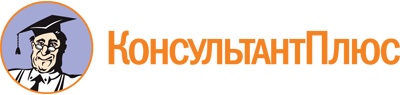 Постановление Правительства Ленинградской области от 30.08.2013 N 282
(ред. от 15.03.2023)
"Об утверждении Порядка предоставления субсидии из областного бюджета Ленинградской области юридическим лицам, индивидуальным предпринимателям на возмещение части затрат в связи с выполнением работ по газификации индивидуальных домовладений в рамках государственной программы Ленинградской области "Обеспечение устойчивого функционирования и развития коммунальной и инженерной инфраструктуры и повышение энергоэффективности в Ленинградской области"Документ предоставлен КонсультантПлюс

www.consultant.ru

Дата сохранения: 30.03.2023
 Список изменяющих документов(в ред. Постановлений Правительства Ленинградской областиот 06.12.2013 N 446, от 28.07.2014 N 338, от 27.11.2014 N 544,от 03.06.2015 N 190, от 02.11.2016 N 417, от 25.05.2017 N 166,от 09.09.2019 N 409, от 15.09.2021 N 597, от 18.08.2022 N 592,от 28.11.2022 N 867, от 15.03.2023 N 166)Список изменяющих документов(в ред. Постановлений Правительства Ленинградской областиот 15.09.2021 N 597, от 18.08.2022 N 592, от 28.11.2022 N 867,от 15.03.2023 N 166)Список изменяющих документов(в ред. Постановления Правительства Ленинградской областиот 18.08.2022 N 592)N п/пНаименование категорииПредставляемые документы1231Получатели трудовой пенсии, страховой пенсии, пенсии по государственному пенсионному обеспечению на дату заключения договора на выполнение работ по газификации индивидуального домовладения (далее - договор)Пенсионное удостоверение или справка о получении (назначении) пенсии2Родители (усыновители), воспитывающие совместно проживающих с ними одного или нескольких детей-инвалидов на дату заключения договораСправка медико-социальной экспертизы об установлении инвалидности до достижения ребенком возраста 18 лет;документы, подтверждающие родство (свойство) членов семьи (свидетельство о рождении (усыновлении), свидетельство об установлении отцовства (материнства), решение суда);документы, подтверждающие совместное проживание с заявителем3Родители (усыновители), воспитывающие совместно проживающих с ними трех и более детей, в том числе совершеннолетних в возрасте до 23 лет, обучающихся в образовательных организациях по очной форме обучения, на дату заключения договораДокументы, подтверждающие родство (свойство) членов семьи (свидетельство о рождении (усыновлении), свидетельство об установлении отцовства (материнства), решение суда) или документ установленного образца;документы, подтверждающие совместное проживание родителей (усыновителей) и воспитываемых детей;документы, подтверждающие обучение совершеннолетних детей в возрасте до 23 лет в образовательных организациях по очной форме обучения4Молодые семьи - лица, состоящие в заключенном в установленном законодательством Российской Федерации порядке браке, в том числе воспитывающие ребенка (детей), либо лицо, являющееся единственным родителем (усыновителем) ребенка (детей), в возрасте до 35 лет включительно (в соответствии с Федеральным законом от 30 декабря 2020 года N 489-ФЗ "О молодежной политике в Российской Федерации")Документы, удостоверяющие личность гражданина;документы, подтверждающие родство (свойство) членов семьи (свидетельство о рождении (усыновлении), свидетельство об установлении отцовства (материнства), решение суда);свидетельство о браке5Герои Советского Союза, Герои Российской Федерации, полные кавалеры ордена СлавыУдостоверение установленного образца6Почетные граждане Ленинградской области, граждане, награжденные знаками отличия Ленинградской областиУдостоверение установленного образца7Инвалиды I, II и III группСправка медико-социальной экспертизы об установлении инвалидности8Ветераны и инвалиды Великой Отечественной войны и приравненные к ним лица, а также ветераны и инвалиды боевых действий, ветераны трудаУдостоверение установленного образца9Бывшие несовершеннолетние узники концлагерей, гетто и других мест принудительного содержания, созданных фашистами и их союзниками в период Второй мировой войныУдостоверение установленного образца10Члены семей военнослужащих, погибших при исполнении служебных обязанностейУдостоверение установленного образца11Граждане, имеющие право на получение социальной поддержки в соответствии с Законом Российской Федерации от 15 мая 1991 года N 1244-1 "О социальной защите граждан, подвергшихся воздействию радиации вследствие катастрофы на Чернобыльской АЭС"Удостоверение установленного образца (кроме лиц, проживающих в зоне с льготным социально-экономическим статусом).Лицам, проживающим в зоне с льготным социально-экономическим статусом (отдельные населенные пункты Волосовского и Кингисеппского районов), необходимо представить документы, подтверждающие проживание в населенных пунктах Волосовского и Кингисеппского районов, указанных в перечне населенных пунктов, находящихся в границах зон радиоактивного загрязнения вследствие катастрофы на Чернобыльской АЭС, утвержденном постановлением Правительства Российской Федерации от 8 октября 2015 года N 1074ЗАЯВКАна включение в перечень претендентов на получениесубсидии из областного бюджета Ленинградской областина возмещение части затрат в связи с выполнением работпо газификации индивидуальных домовладений___________________________________________________________(заявитель)ЗАЯВКАна включение в перечень претендентов на получениесубсидии из областного бюджета Ленинградской областина возмещение части затрат в связи с выполнением работпо газификации индивидуальных домовладений___________________________________________________________(заявитель)ЗАЯВКАна включение в перечень претендентов на получениесубсидии из областного бюджета Ленинградской областина возмещение части затрат в связи с выполнением работпо газификации индивидуальных домовладений___________________________________________________________(заявитель)ЗАЯВКАна включение в перечень претендентов на получениесубсидии из областного бюджета Ленинградской областина возмещение части затрат в связи с выполнением работпо газификации индивидуальных домовладений___________________________________________________________(заявитель)ЗАЯВКАна включение в перечень претендентов на получениесубсидии из областного бюджета Ленинградской областина возмещение части затрат в связи с выполнением работпо газификации индивидуальных домовладений___________________________________________________________(заявитель)ЗАЯВКАна включение в перечень претендентов на получениесубсидии из областного бюджета Ленинградской областина возмещение части затрат в связи с выполнением работпо газификации индивидуальных домовладений___________________________________________________________(заявитель)N п/пДата формирования заявкиЮридический и почтовый адрес, контактный телефонБанковские реквизитыКоличество договоров на выполнение работ по газификации индивидуальных домовладенийПримечаниеРуководитель организации(подпись)(фамилия, инициалы)Главный бухгалтер(подпись)(фамилия, инициалы)Место печатиМесто печатиМесто печатиМесто печатиСписок изменяющих документов(в ред. Постановления Правительства Ленинградской областиот 15.03.2023 N 166)Список изменяющих документов(введено Постановлением Правительства Ленинградской областиот 15.03.2023 N 166)Расчет стоимости работпо газификации индивидуального домовладения, выполненный в соответствии со стандартизированными тарифными ставками, используемыми газораспределительными организациями Ленинградской области для определения размера платы за технологическое присоединение к сети газораспределения внутри границ земельного участка собственника домовладения, установленными органом исполнительной власти Ленинградской области в области государственного регулирования цен (тарифов)N п/пНаименование вида работЕдиница измеренияОбъем работРазмер стандартизированной тарифной ставки на текущий календарный год (без НДС)Стоимость работ123456Сумма НДСИТОГО с НДСНастоящий расчет проверен и подтвержден собственником домовладения.Собственник домовладения/(подпись)(ФИО)Получатель субсидии/(подпись)(ФИО руководителя)М.П.М.П.М.П.М.П.РЕЕСТРдоговоров на выполнение работ по газификациииндивидуальных домовладений___________________________________________________________(заявитель)РЕЕСТРдоговоров на выполнение работ по газификациииндивидуальных домовладений___________________________________________________________(заявитель)РЕЕСТРдоговоров на выполнение работ по газификациииндивидуальных домовладений___________________________________________________________(заявитель)РЕЕСТРдоговоров на выполнение работ по газификациииндивидуальных домовладений___________________________________________________________(заявитель)N п/пФамилия, имя, отчество собственника домовладенияКатегория собственника домовладения (ВОВ, льготная, прочая)ПримечаниеНаименование муниципального района (городского округа)Наименование муниципального района (городского округа)Наименование муниципального района (городского округа)Наименование муниципального района (городского округа)Наименование поселенияНаименование поселенияНаименование поселенияНаименование поселенияНаименование населенного пунктаНаименование населенного пунктаНаименование населенного пунктаНаименование населенного пункта12Итого по рееструИтого по рееструРуководитель организации(подпись)(фамилия, инициалы)Главный бухгалтер(подпись)(фамилия, инициалы)Место печатиМесто печатиМесто печатиМесто печатиЗАЯВКАна предоставление субсидии из областного бюджетаЛенинградской области на возмещение части затратв связи с выполнением работ по газификациииндивидуальных домовладений__________________________________________________________(наименование получателя субсидии)ЗАЯВКАна предоставление субсидии из областного бюджетаЛенинградской области на возмещение части затратв связи с выполнением работ по газификациииндивидуальных домовладений__________________________________________________________(наименование получателя субсидии)ЗАЯВКАна предоставление субсидии из областного бюджетаЛенинградской области на возмещение части затратв связи с выполнением работ по газификациииндивидуальных домовладений__________________________________________________________(наименование получателя субсидии)ЗАЯВКАна предоставление субсидии из областного бюджетаЛенинградской области на возмещение части затратв связи с выполнением работ по газификациииндивидуальных домовладений__________________________________________________________(наименование получателя субсидии)ЗАЯВКАна предоставление субсидии из областного бюджетаЛенинградской области на возмещение части затратв связи с выполнением работ по газификациииндивидуальных домовладений__________________________________________________________(наименование получателя субсидии)ЗАЯВКАна предоставление субсидии из областного бюджетаЛенинградской области на возмещение части затратв связи с выполнением работ по газификациииндивидуальных домовладений__________________________________________________________(наименование получателя субсидии)ЗАЯВКАна предоставление субсидии из областного бюджетаЛенинградской области на возмещение части затратв связи с выполнением работ по газификациииндивидуальных домовладений__________________________________________________________(наименование получателя субсидии)N п/пДата формирования заявкиЮридический и почтовый адрес, контактный телефонБанковские реквизитыСумма субсидииНомер и дата соглашения о предоставлении субсидииПримечание1234567Руководитель организации(подпись)(фамилия, инициалы)Главный бухгалтер(подпись)(фамилия, инициалы)Место печатиМесто печатиМесто печатиМесто печатиСписок изменяющих документов(в ред. Постановлений Правительства Ленинградской областиот 18.08.2022 N 592, от 15.03.2023 N 166)Список изменяющих документов(введено Постановлением Правительства Ленинградской областиот 15.03.2023 N 166)Акт о приемке работпо газификации индивидуального домовладенияN п/пНаименование вида работЕдиница измеренияОбъем работРазмер стандартизированной тарифной ставки на текущий календарный год (без НДС)Стоимость работ123456Сумма НДСИТОГО с НДСВышеперечисленные работы (услуги) выполнены полностью и в срок. Собственник домовладения претензий по объему, качеству и срокам выполненных работ не имеет.Собственник домовладения/(подпись)(ФИО)Получатель субсидии/(подпись)(ФИО руководителя)М.П.М.П.М.П.М.П.РЕЕСТРдоговоров на выполнение работ по газификации индивидуальныхдомовладений с расчетом размера субсидии на возмещениечасти затрат в связи с выполнением работ по газификациииндивидуальных домовладений____________________________________________________(наименование получателя субсидии)РЕЕСТРдоговоров на выполнение работ по газификации индивидуальныхдомовладений с расчетом размера субсидии на возмещениечасти затрат в связи с выполнением работ по газификациииндивидуальных домовладений____________________________________________________(наименование получателя субсидии)РЕЕСТРдоговоров на выполнение работ по газификации индивидуальныхдомовладений с расчетом размера субсидии на возмещениечасти затрат в связи с выполнением работ по газификациииндивидуальных домовладений____________________________________________________(наименование получателя субсидии)РЕЕСТРдоговоров на выполнение работ по газификации индивидуальныхдомовладений с расчетом размера субсидии на возмещениечасти затрат в связи с выполнением работ по газификациииндивидуальных домовладений____________________________________________________(наименование получателя субсидии)РЕЕСТРдоговоров на выполнение работ по газификации индивидуальныхдомовладений с расчетом размера субсидии на возмещениечасти затрат в связи с выполнением работ по газификациииндивидуальных домовладений____________________________________________________(наименование получателя субсидии)РЕЕСТРдоговоров на выполнение работ по газификации индивидуальныхдомовладений с расчетом размера субсидии на возмещениечасти затрат в связи с выполнением работ по газификациииндивидуальных домовладений____________________________________________________(наименование получателя субсидии)РЕЕСТРдоговоров на выполнение работ по газификации индивидуальныхдомовладений с расчетом размера субсидии на возмещениечасти затрат в связи с выполнением работ по газификациииндивидуальных домовладений____________________________________________________(наименование получателя субсидии)N п/пФамилия, имя, отчество собственника домовладенияКатегория собственника домовладения (ВОВ, льготная, прочая)Стоимость работ по газификации индивидуального домовладенияСумма, оплаченная собственником домовладенияРазмер субсидииПримечаниеНаименование муниципального района (городского округа)Наименование муниципального района (городского округа)Наименование муниципального района (городского округа)Наименование муниципального района (городского округа)Наименование муниципального района (городского округа)Наименование муниципального района (городского округа)Наименование муниципального района (городского округа)Наименование поселенияНаименование поселенияНаименование поселенияНаименование поселенияНаименование поселенияНаименование поселенияНаименование поселенияНаименование населенного пунктаНаименование населенного пунктаНаименование населенного пунктаНаименование населенного пунктаНаименование населенного пунктаНаименование населенного пунктаНаименование населенного пункта12Итого по населенному пунктуИтого по населенному пунктуИтого по поселениюИтого по поселениюИтого по муниципальному району (городскому округу)Итого по муниципальному району (городскому округу)Итого по рееструИтого по рееструРуководитель организации(подпись)(фамилия, инициалы)Главный бухгалтер(подпись)(фамилия, инициалы)Место печатиМесто печатиМесто печатиМесто печатиОТЧЕТоб использовании средств субсидии из областного бюджетаЛенинградской области на возмещение части затрат в связис выполнением работ по газификации индивидуальных домовладенийN п/пНаименование получателя субсидииРеквизиты соглашения о предоставлении субсидииНомер договора на выполнение работ по газификации индивидуального домовладенияДата заключения договора на выполнение работ по газификации индивидуального домовладенияСрок окончания работ по газификации индивидуального домовладенияНаименование муниципального образованияФамилия, имя, отчество собственника домовладенияКатегория собственника домовладенияСтоимость работ по газификации индивидуального домовладенияСумма платежа заказчикаСумма перечисленной субсидии123456789101112